Конспект организованной образовательной деятельности по формированию математических представлений в подготовительной группе(педагог 1 квалификационной категории Прянишникова А.А.)Задачи:-Закреплять знания о днях недели, геометрических фигурах, навыки конструирования.-Знакомить с составом числа 8.-Учить понимать учебную задачу и выполнять её самостоятельно или в парах, действовать по инструкции педагога.-Развивать у детей свободное общение, речь, память, внимание, мышление, навыки самооценки, активизировать словарь детей.-Воспитывать у детей любознательность, взаимопомощь, желание убирать рабочее место, поддерживать его в порядке.Методические приёмы:Игровой.Наглядный.Словесный.Практический.Оборудование:Демонстрационный материал: магнитная доска, мел, указка, расчерченный на различные фигуры овал, карточки с числами 7 и 8.Раздаточный материал: фишки-геометрические фигуры, карточки с числами от 1 до 7, цветные карандаши.Ход:- Ребята, к нам сегодня на занятие пришли гости посмотреть, чему вы научились, и как много знаете. Поздоровайтесь с гостями. -  Давайте встанем в круг, возьмёмся за руки и улыбнёмся друг другу.  - Прозвенел уже звонок – начинаем наш урок.На вопросы отвечаем, когда нужно – замолкаем.В теме будем разбираться, главное – не отвлекаться!Встаньте, дети, не ленитесь и гостям всем улыбнитесь.1.Геометрические фигуры (повторение)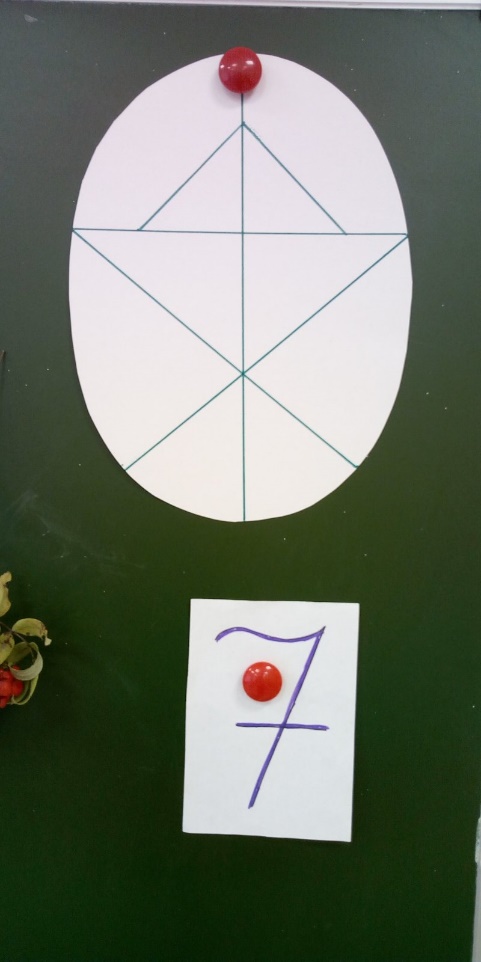 -Вспомните, с какими геометрическими фигурами мы знакомились на прошлом занятии? (треугольники и четырехугольники)-Почему они так называются? (у одних 3 угла, у других-4)-Назовите имена четырехугольников… (квадрат, прямоугольник, трапеция, ромб)-Посмотрите на эту фигуру (показ яйца)-Как она называется? (овал)-Что мы можем встретить в жизни овальное? (яйцо, голова, ваза, коробка, ладонь, конфета, пряник, ступня, печенье, пирожное, торт, туловище, кабачок, огурец, баночка, тюльпан, лист дерева, картина, часы, глаз, ухо, самолет, баклажан, стол…)-Найдите на этом овале знакомую фигуру (треугольник)-Сколько их? (4) (ребенок с указкой у доски показывает, все хором считают)2.Цифра 7 (повторение) Художественное конструирование-С составом какого числа мы познакомились на прошлом занятии? (7)-Какую можете назвать сказку с этим числом? («Волк и семеро козлят»)-А еще? («Цветик-семицветик»)-Почему он так называется? (у него 7 лепестков разного цвета)-Я предлагаю вам превратиться в волшебников и построить такой цветок из цветных карандашей (каждый ребенок выполняет конструирование)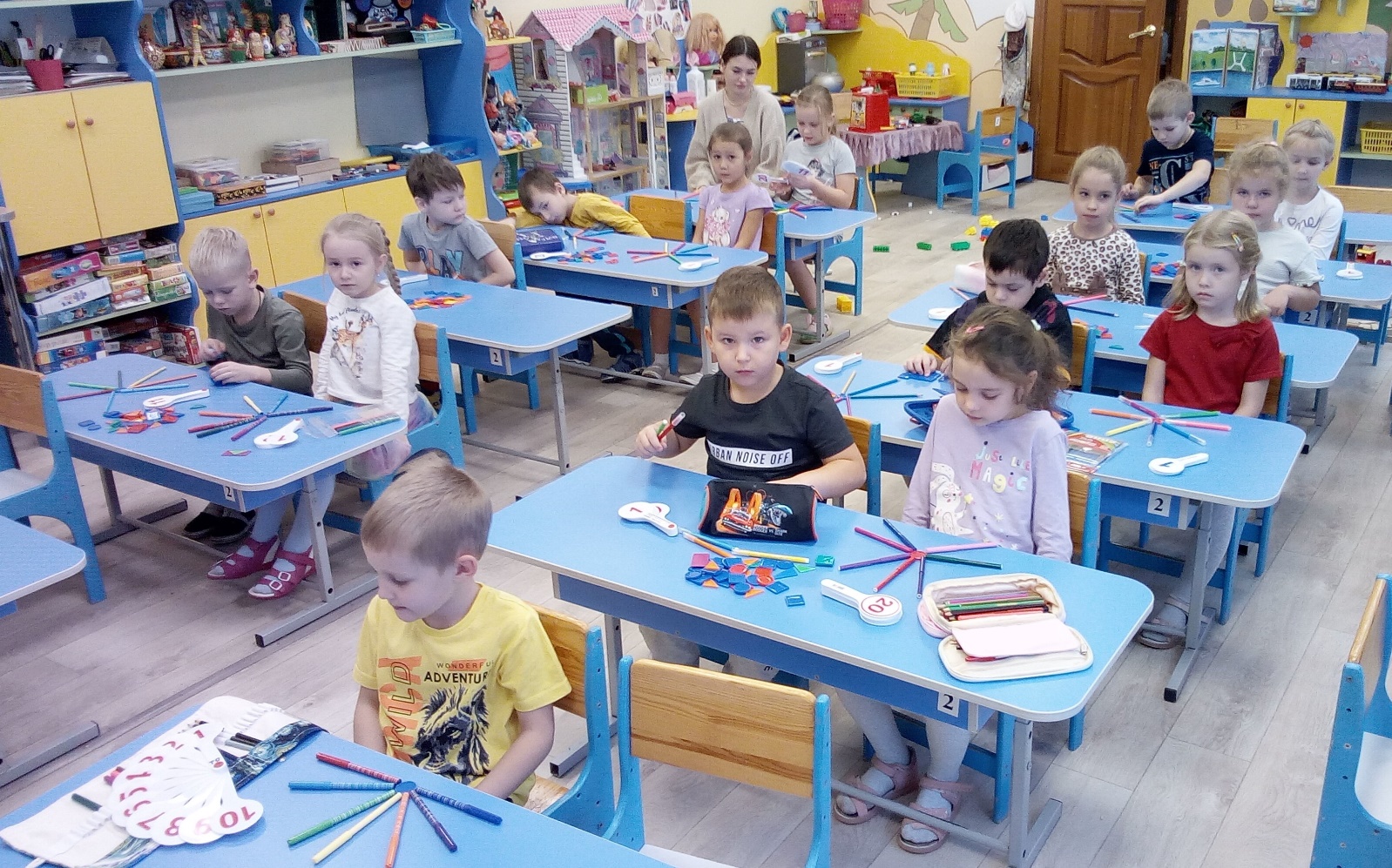 4.Игра «Дни недели»-Сколько времен года? (4), дней недели? (7)-Давайте вспомним их. (дети, не видя номера, выбирают карточку с цифрой)-Посмотрите внимательно на свою цифру и постройтесь в линию от 1 до 7 по порядку.-Назовите тот день недели, число которого на вашей карточке. (дети строятся в линию и называют дни недели: 1-понедельник, 2-вторник, 3-среда, 4-четверг, 5-пятница, 6-суббота, 7-воскресенье) сперва-девочки, потом-мальчики.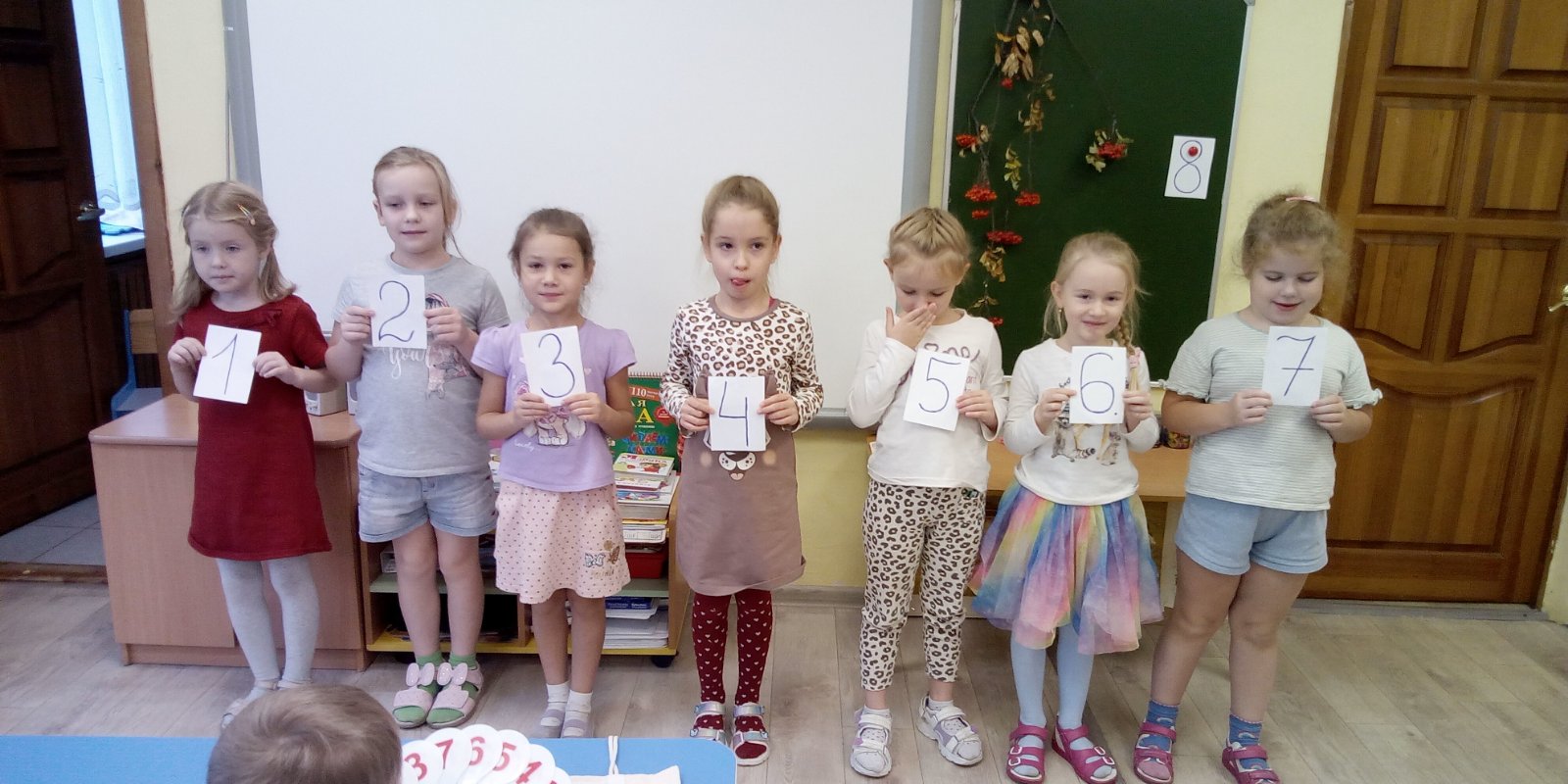 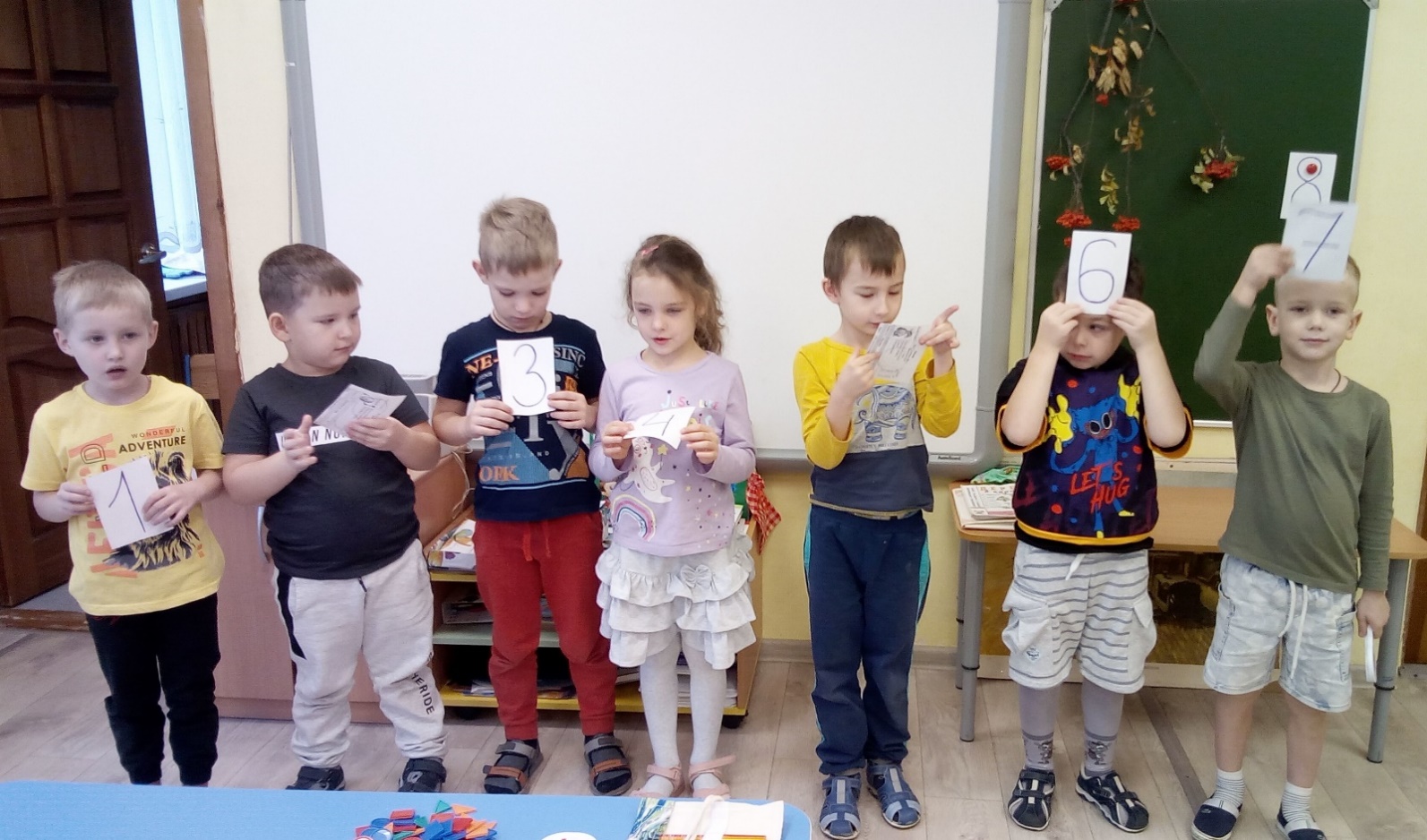 5.ФизкультминуткаМы - листики осенние, (Плавное покачивание руками вверху над головой)
На ветках мы сидим. Дунул ветер — полетели. (Руки в стороны)
Мы летели, мы летели и на землю тихо сели. (Присели)
Ветер снова набежал И листочки все поднял. (Плавное покачивание руками вверху над головой)
Закружились, полетели и на землю снова сели. (Присели)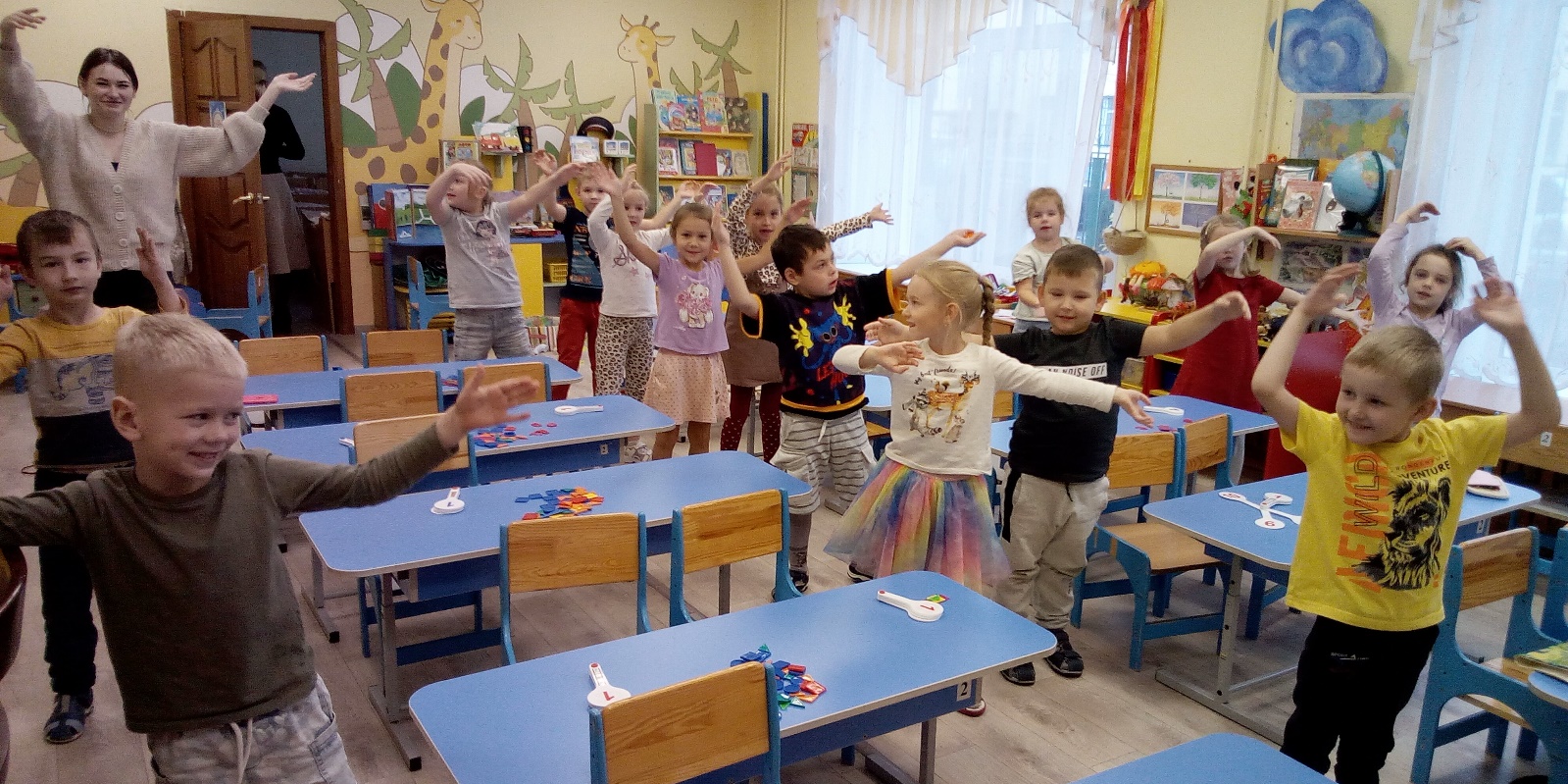 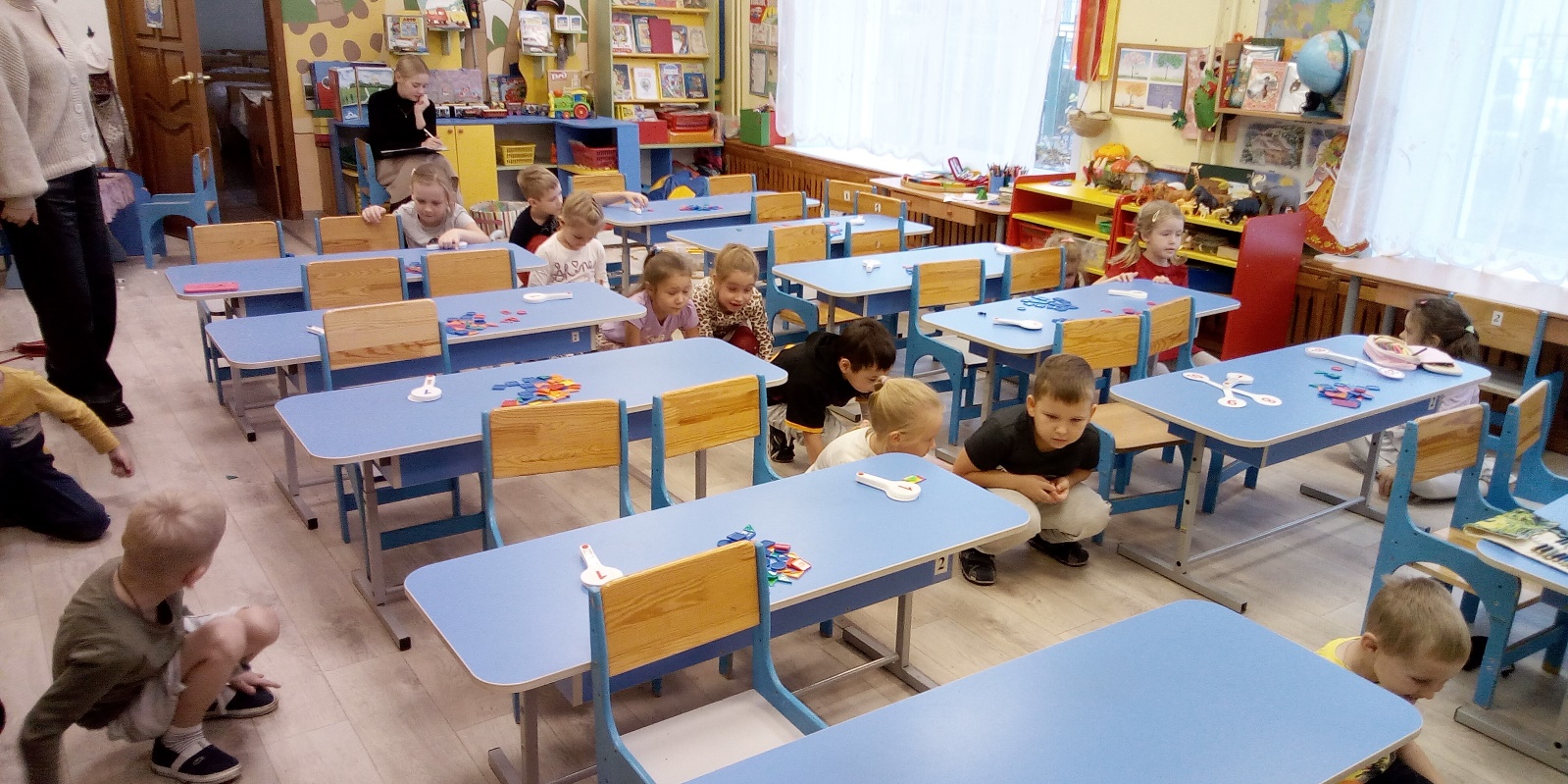 4.Цифра 8-А теперь познакомимся с новым материалом, надеюсь, вы мне поможете.-Назовите соседа цифры 7 слева (6), а справа (8)-На что похожа цифра 8? (матрешка, снеговик, неваляшка, бантик, очки, бабочка…)-Нарисуем ее в воздухе (дети «рисуют» 8 в воздухе несколько раз, чтобы запомнить)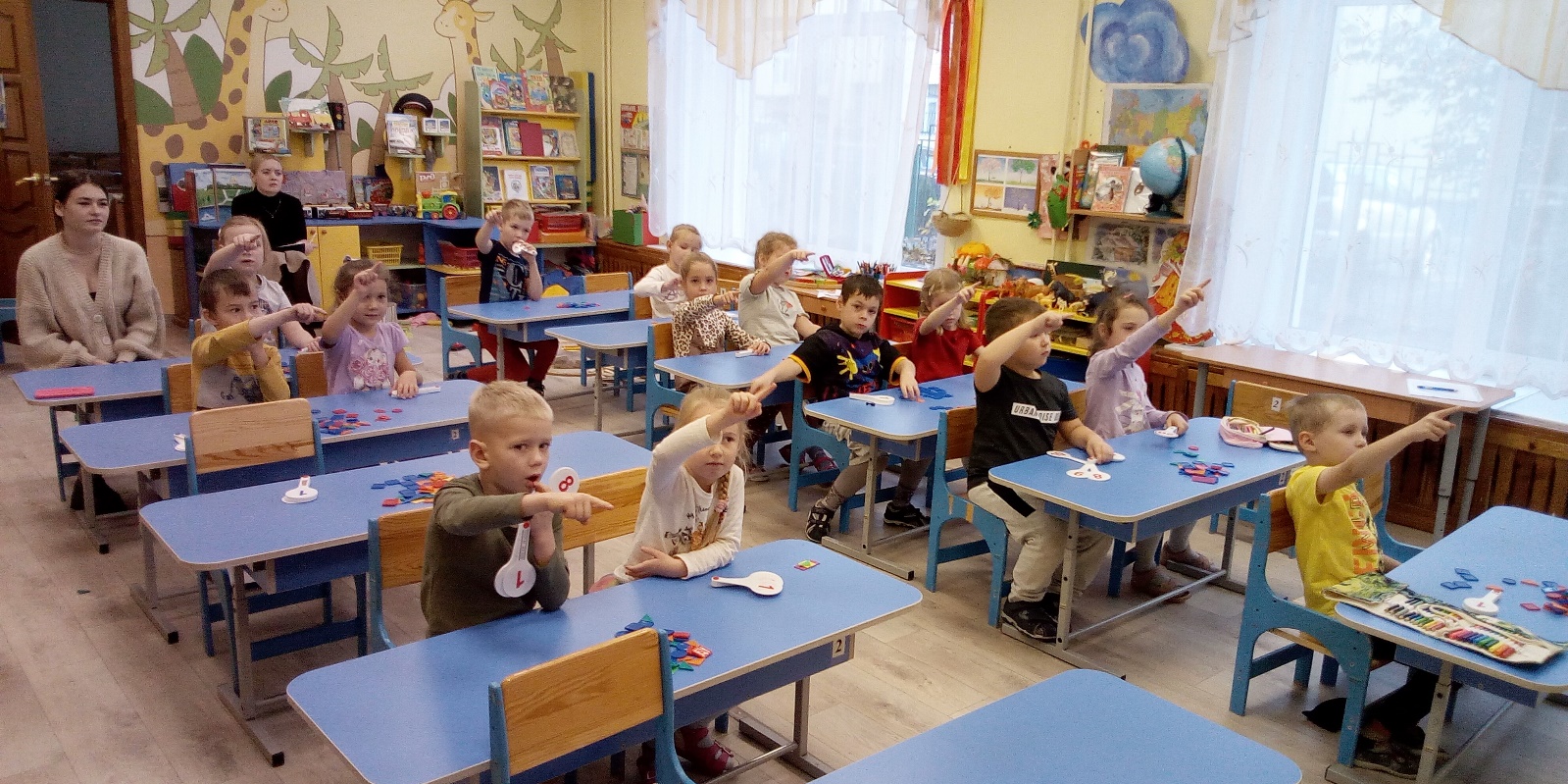 -Мы сейчас вместе попробуем узнать, из чего состоит цифра 8.-Выложите любыми фишками две группы разных предметов, чтоб их вместе было 8 (дети работают с фишками-разноцветные геометрические фигуры)-Помогите мне записать на доске, из чего же состоит число 8 (дети диктуют свои показания, а педагог записывает: 8-это 4 и 4, 8-это 3 и 5, 8-это 1 и 7, 8-это 6 и 2 и т.д.)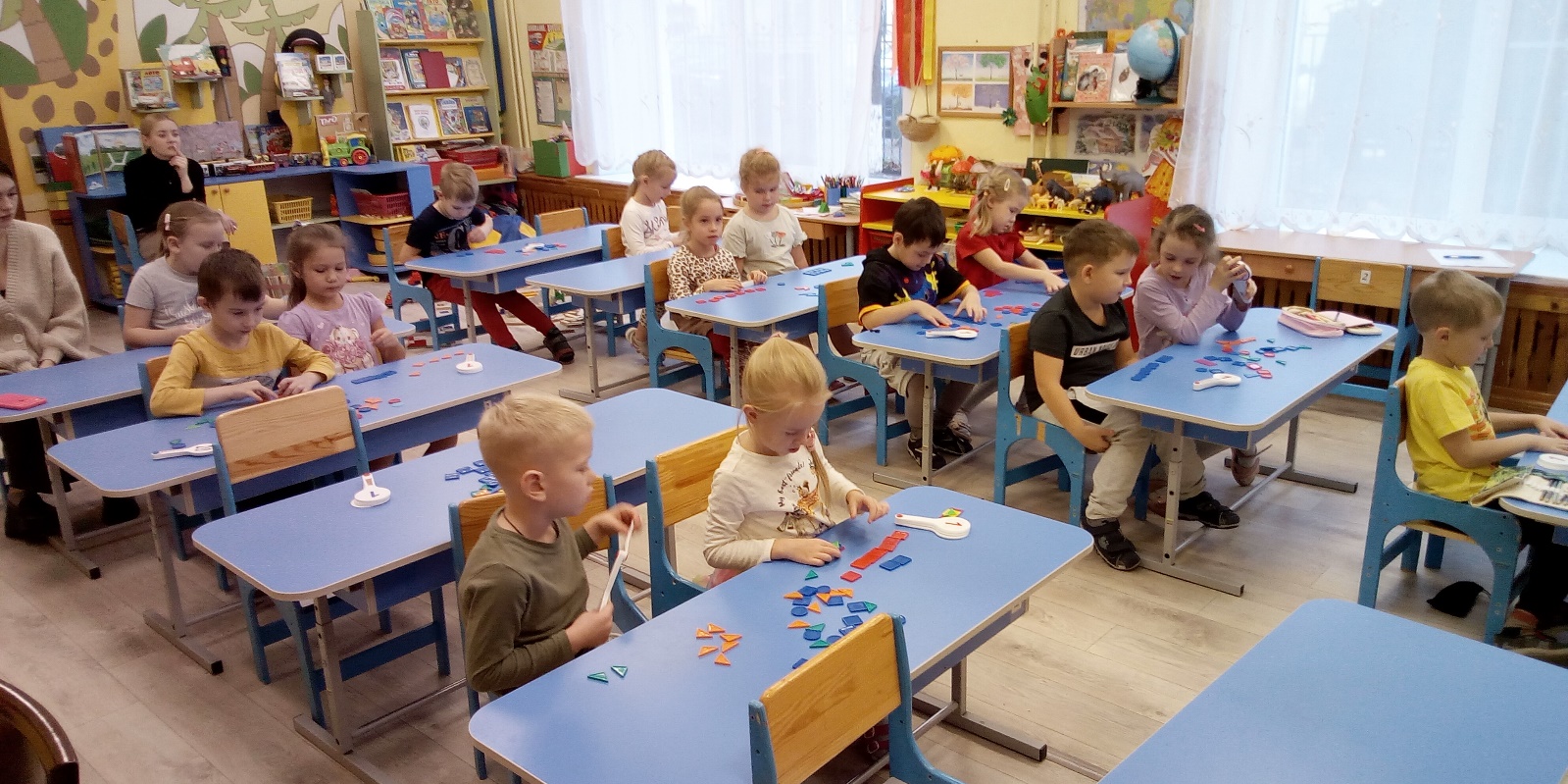 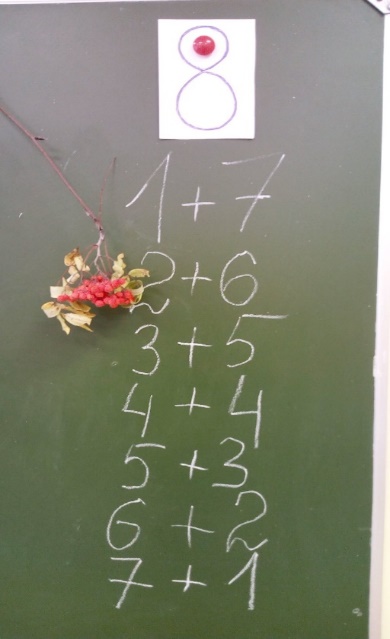 -А теперь повторим все вместе, что такое 8. (педагог показывает на запись доски, дети хором читают)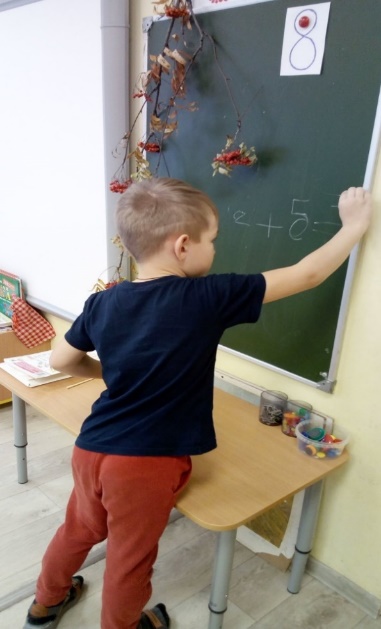 5.Решение задач-У нас осталось немного времени, предлагаю решить 2-3 задачи. (желающий ребенок проговаривает свою задачу, записывает ее на доске, а все остальные показывают педагогу ответ с помощью математического веера)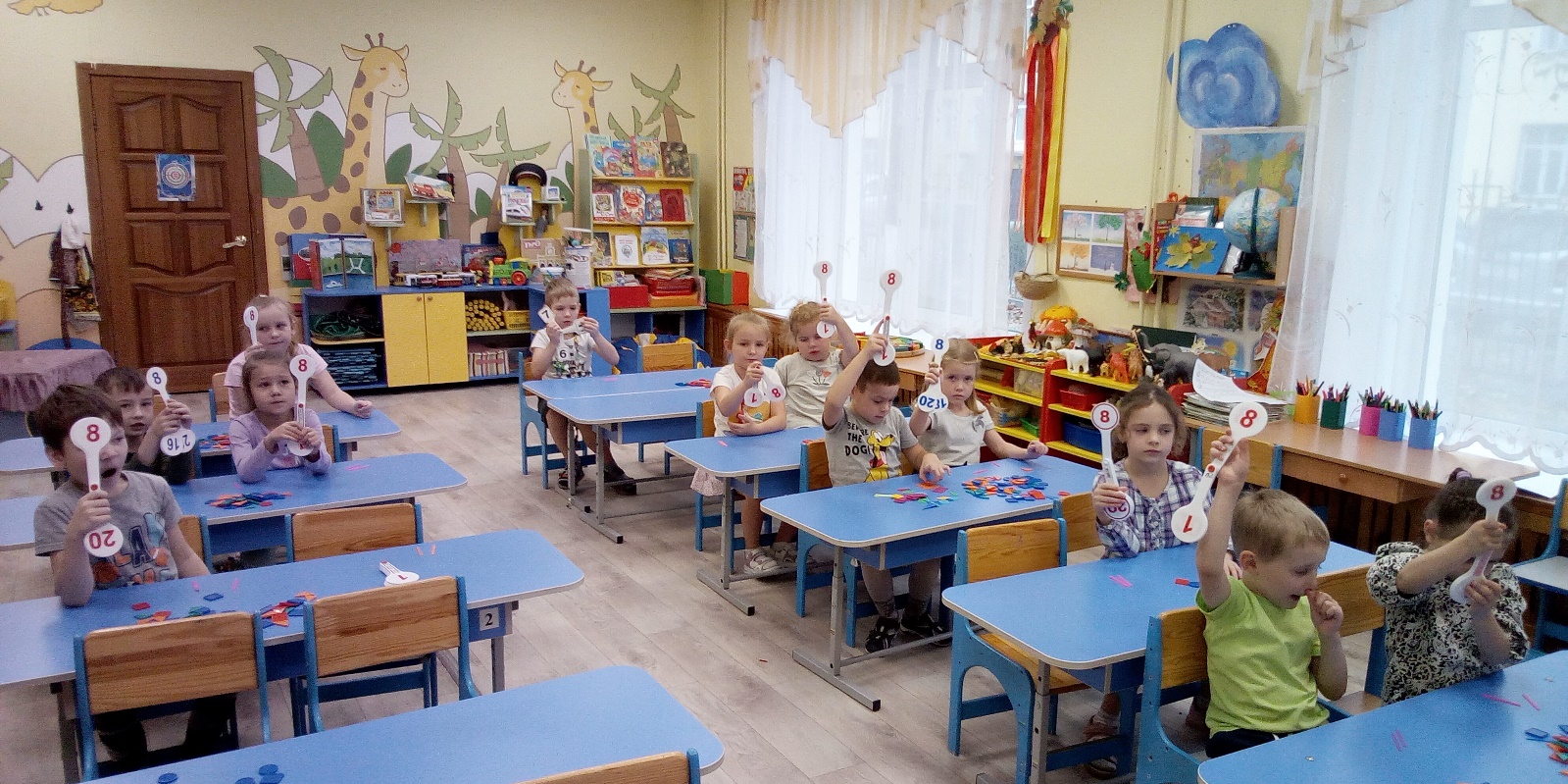 6.Итог-Чем же мы сегодня занимались на математике? (называли четырехугольники, конструировали цветик-семицветик, вспоминали дни недели, решали задачи)-Что нового узнали? (из чего состоит число 8, учились ставить вопрос к задаче)